Das Aktienregister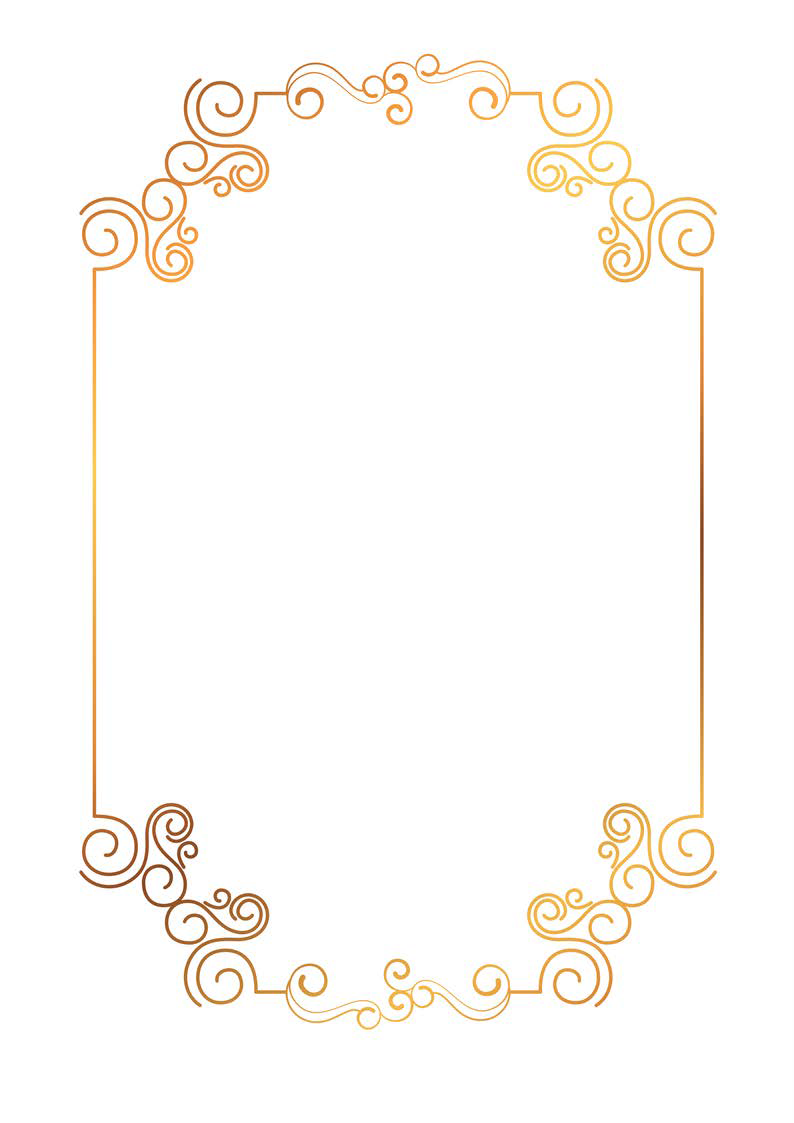 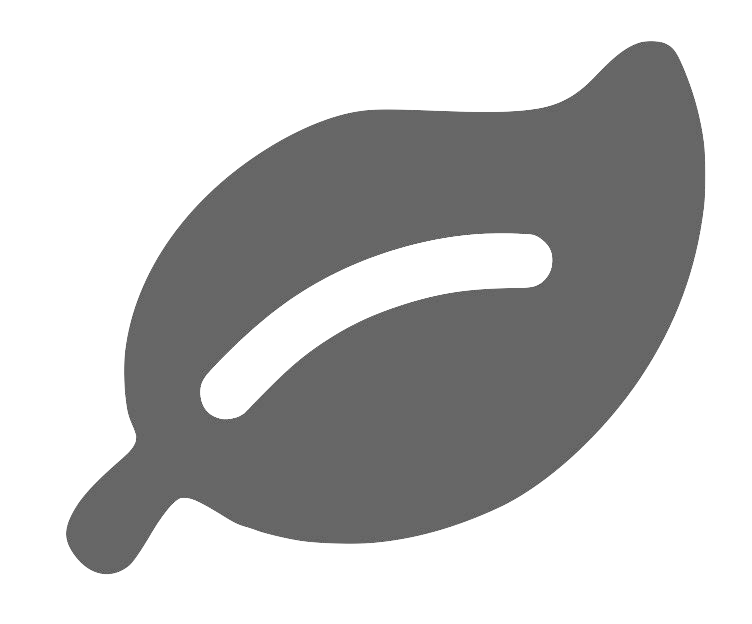 AktienzertifikatNr.  	über 	Namenaktien Nr.  		zum Nennwert von je CHF  	im Gesamtwert von CHF  	 	liberiertist als Eigentümer dieses Zertifikates mit den darin bezeichneten Aktien an unserer Aktiengesellschaft mit allen gesetzlichen und statutarischen Rechten und Pflichten beteiligt.Namens des VerwaltungsratesVorlage von www.das-aktienregister.ch Seite 1 von 2Das AktienregisterVorlage von www.das-aktienregister.ch Seite 2 von 2ÜbertragungenÜbertragungenÜbertragungenÜbertragungenDatumErwerber (Indossatar)Unterschrift des Übertragenden(Indossant)Eintragungsdatum/ UnterschriftVerwaltungsrat